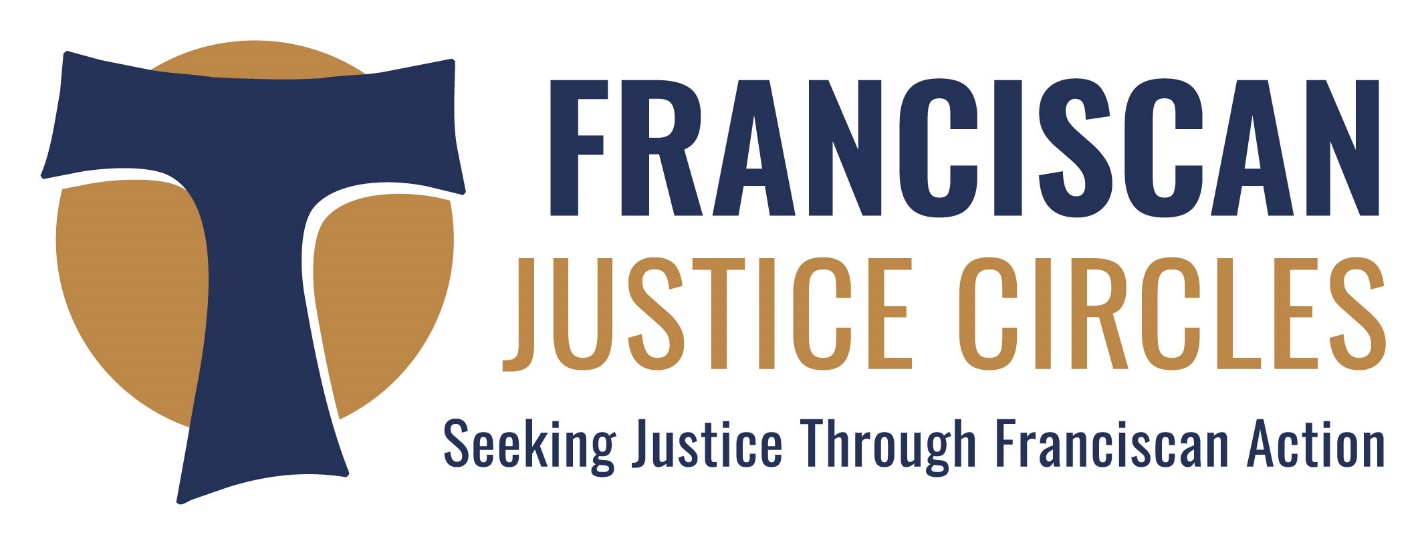 Join a Franciscan Justice Circle, an initiative of local engagement in social & environmental justice, rooted in Franciscan spirituality Are you looking to take actions that address the root causes of injustice in our society? Would you like to deepen your spirituality and grow in Franciscan values? Then joining a Franciscan Justice Circle is for you. The [Area/City] Franciscan Justice Circle is having an interest meeting [virtually, via Zoom] and all are welcome to come and see. Please join us on [Day], [Date] from [time]. [Place or Link] Questions? Contact Franciscan Action Network at FJCinfo@franciscanaction.org  